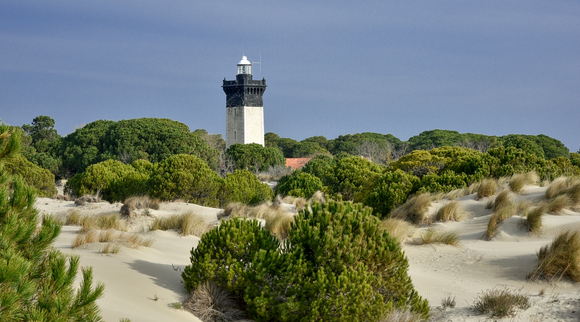 Le phare de l'Espiguette.Il trône parmi la végétation sur une dune de sable, bercéePar les vents méditerranéens, à la surface ondulée,Parsemée de touffes herbues, par le soleil décolorées,Au Grau du Roi, non loin de la mer, pour signalerL'approche côtière, dans la nuit, la vie à proximité.De forme carrée, blanc avec du noir à son sommet,C'est un magnifique édifice plein d'originalité,Visible depuis le large, sa clarté balaie la côte ensablée.Majestueusement il s'élève vers le plafond azuréDans un espace naturel, classé Natura 2000, protégé.Pour le visiter, des passages pédestres sont balisés,Parmi le sable et les végétaux, ils ont été aménagésDe passerelles boisées pour une nature préservéeEt cela permet de parcourir les garrigues et les pins vernissésQue l'astre radieux, de son éclat lumineux fait briller.Quel bonheur de respirer ces essences porteuses de bienfaits,Bénéfiques pour la détente, le moral, le plein de sérénité.A l'approche du crépuscule, le ciel s'emparadise de divines traînées,Du rose, du bleu, parfois grisé, de l'orangé et du doré,La magie des soirs d'été en bord de Méditerranée est raffinée.Il n'y a pas que ça, Aigues-Mortes et son rempart doré,Sa tour de guet, Le Grau du Roi dans son fabuleux espace bleuté,Doté de son vieux phare blanc, la Camargue Gardoise naturelle et protégée,Port Camargue, son vaste port et plus, tout cela à proximité est à visiter.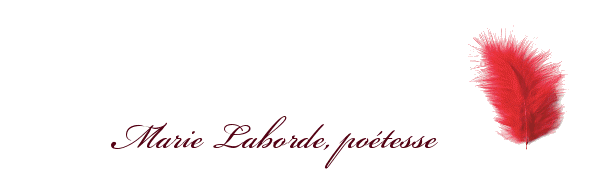 